FMLA Medical Certification Form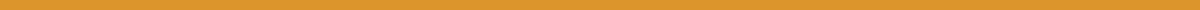 FMLA Medical Certification FormEmployee InformationName: [_______________]Job Title: [_______________]Department: [_______________]Contact Number: [_______________]Medical ConditionDescription of the condition requiring leave: [_________________________________]Date condition commenced: [_______________]Estimated duration of condition: [_______________]Care RequirementsDoes the patient require inpatient care?
 Yes NoDoes the patient require continuing treatment by a healthcare provider?
 Yes NoTreatment ScheduleFrequency of treatment: [_______________]Duration of treatment: [_______________]Dates of scheduled treatment, if applicable: [_______________]Health Care Provider InformationName: [_______________]Address: [_______________]Phone Number: [_______________]Type of Practice/Specialization: [_______________]CertificationI certify that the information provided is accurate to the best of my knowledge and that the employee requires FMLA leave for the reasons stated above.Signature of Health Care Provider: [_______________]Date: [_______________]Employee SignatureI understand that the information provided will be used for the purpose of validating my FMLA leave.Signature of Employee: [_______________]Date: [_______________]